 Bratislavská šachová akadémia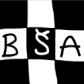 Prihláška za členstvo v školskom šachovom krúžku v 2.šk. polroku 2020/2021Vyplnenú prihlášku prosím pošlite e-mailom na: kruzkybsa@gmail.comČlenské 60 EUR na 2. polrok prosíme uhradiť na účet SK55 0200 0000 0030 9233 6356 (VÚB), VS - dátum narodenia bez bodiek.Krúžok môže navštevovať iba žiak uvedenej školy.V ..............................,  dňa .............................Podpis rodiča / zákonného zástupcu ........................................web: www.sachovaakademia.skemail: kruzkybsa@gmail.comtelefón: Michal Vrba 0903 793 013Doplňujúce informácie:Uhradené členské sa v prípade odhlásenia dieťaťa z krúžku nevracia.V prípade, ak sa krúžok z dôvodu na strane lektora v konkrétnom týždni neuskutoční, budete o tomto vopred informovaní. Súhlasím so spracovaním osobných údajov v zmysle smernice GDPR.Škola/krúžok: Deň, hodina:Meno a priezvisko dieťaťa:Dátum narodenia:Trieda/skupina:Meno a priezvisko rodiča:Email/Telefón: